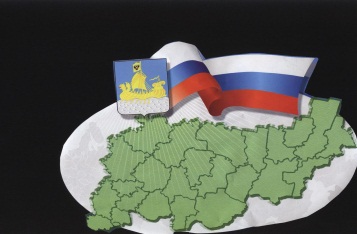                                                           ИНФОРМАЦИОННЫЙ БЮЛЛЕТЕНЬСодержаниеРешение Совета депутатов Сандогорского сельского поселения от 30.06.2017 № 42О внесении изменений в решение Совета депутатов Сандогорского сельского поселения от 30.12.2016 № 20 «О бюджете муниципального образования Сандогорское сельское поселение на 2017 год» …………………………1Решение Совета депутатов Сандогорского сельского поселения от 30.06.2017 № 43О внесении изменений в решение Совета депутатов Сандогорского сельского поселения Костромского муниципального района Костромской области от 25 июля 2012 года № 20 - б «Об утверждении Положения о муниципальном контроле за сохранностью автомобильных дорог местного значения в границах Сандогорского сельского поселения Костромского муниципального района Костромской области (в редакции решения Совета депутатов Сандогорского сельского поселения от 08.07.2013 № 17) ……………………………………………….22Решение Совета депутатов Сандогорского сельского поселения от 30.06.2017 № 44О внесении изменений в решение Совета депутатов Сандогорского сельского поселения от 12.11.2015 № 24 «О налоге на имущество физических лиц»………………………………………………………………………………24*****СОВЕТ ДЕПУТАТОВ САНДОГОРСКОГО СЕЛЬСКОГО ПОСЕЛЕНИЯКОСТРОМСКОГО МУНИЦИПАЛЬНОГО РАЙОНА КОСТРОМСКОЙ ОБЛАСТИтретий созывР Е Ш Е Н И Еот 30 июня 2017 г. № 42                                                                                                                                с. СандогораВ связи с уточнением расходных обязательств и ассигнований бюджета Сандогорского сельского поселения в 2017,Совет депутатов Сандогорского сельского поселения РЕШИЛ:1. Внести в решение Совета депутатов МО Сандогорское № 20 от 30 декабря 2016 года «О бюджете муниципального образования Сандогорское сельское поселение на 2017 год» (ред. от 28.02.2017 № 23, от 02.05.2017 № 32, от 30.05.2017 № 38), следующие изменения:Приложение № 4 «Ведомственная структура, распределение бюджетных ассигнований по разделам, подразделам, целевым статьям и видам расходов классификации расходов бюджета Сандогорского сельского поселения на 2017 год», Приложение 4.1 «Распределение бюджетных ассигнований бюджета Сандогорского сельского поселения на 2017 год» изложить в новой редакции.4. Данное Решение Совета депутатов опубликовать в общественно-политическом издании «Депутатский вестник».5. Настоящее решение вступает в силу с момента его опубликования.Глава Сандогорского сельского поселенияКостромского муниципального районаКостромской области                                                                                А.А. НургазизовПриложение № 4 к решению Совета депутатовСандогорского сельского поселения от 30.06.2017 № 42Ведомственная структура, распределение бюджетных ассигнований по разделам, подразделам, целевым статьям и видам расходов классификации расходов РФ бюджета Сандогорского сельского поселения на 2017 годПриложение № 4.1. к решению Совета депутатовСандогорского сельского поселения от 30.06.2017 № 42Распределение бюджетных ассигнований бюджета Сандогорского сельского поселения на 2017 год*****СОВЕТ ДЕПУТАТОВ САНДОГОРСКОГО СЕЛЬСКОГО ПОСЕЛЕНИЯКОСТРОМСКОГО МУНИЦИПАЛЬНОГО РАЙОНА КОСТРОМСКОЙ ОБЛАСТИтретий созывР Е Ш Е Н И Еот 30 июня . № 43                                                                             с. СандогораВ целях приведения муниципальных правовых актов Сандогорского сельского поселения Костромского муниципального района в соответствие с законодательством Российской Федерации, руководствуясь Уставом муниципального образования Сандогорское сельское поселение Костромского муниципального района Костромской области,Совет депутатов Сандогорского сельского поселения РЕШИЛ:1. Внести изменения в решение Совета депутатов Сандогорского сельского поселения Костромского муниципального района Костромской области от 25 июля 2012 года № 20 - б «Об утверждении Положения о муниципальном контроле за сохранностью автомобильных дорог местного значения в границах Сандогорского сельского поселения Костромского муниципального района Костромской области (в редакции решения Совета депутатов Сандогорского сельского поселения от 08.07.2013 № 17)»:1.1. В пункте 1.2. раздела 1:1.1.1. После слов «автомобильных дорог местного значения в границах населённых пунктов Сандогорского сельского поселения (далее - автомобильные дороги)» вставить слова «и мероприятий по организации и проведению профилактики нарушений указанных требований».1.1.2. Дополнить подпунктом 1.2.1.«1.2.1. В Положении используются следующие основные понятия:а) сохранность автомобильной дороги - состояние целостности автомобильной дороги как технического сооружения и имущественного комплекса, обеспечивающее поддержание ее эксплуатационных свойств и безопасное использование;б) обеспечение сохранности автомобильных дорог - комплекс мероприятий, направленных на обеспечение соблюдения требований, установленных международными договорами Российской Федерации, федеральными законами и принимаемыми в соответствии с ними иными нормативными правовыми актами Российской Федерации, владельцами таких автомобильных дорог (в области ремонта и содержания автомобильных дорог), пользователями таких автомобильных дорог (в области использования автомобильных дорог), должностными лицами, юридическими и физическими лицами (в области использования полос отвода и (или) придорожных полос автомобильных дорог);в) муниципальный контроль за обеспечением сохранности автомобильных дорог - действия должностных лиц органа муниципального контроля, направленные на предупреждение, выявление и пресечение нарушений юридическими лицами, их руководителями и иными должностными лицами, индивидуальными предпринимателями и их уполномоченными представителями, физическими лицами (далее - субъекты надзора) требований, установленных международными договорами Российской Федерации, федеральными законами и принимаемыми в соответствии с ними иными нормативными правовыми актами Российской Федерации в области использования автомобильных дорог (далее - обязательные требования), посредством организации и проведения проверок субъектов надзора, принятия предусмотренных законодательством Российской Федерации мер по пресечению и (или) устранению последствий выявленных нарушений, а также связанные с систематическим наблюдением за исполнением обязательных требований, анализом и прогнозированием состояния исполнения обязательных требований при осуществлении деятельности субъектами надзора.1.2. В подпункте 1 пункта 3.3. раздела 3 слова «места жительства индивидуальных предпринимателей и места фактического осуществления ими своей деятельности»» заменить словами «или места фактического осуществления деятельности индивидуальными предпринимателями».1.3. Подпункт 4 пункта 3.3. раздела 3 дополнить новым предложением «При проведении плановой проверки органами муниципального контроля совместно указываются наименования всех участвующих в такой проверке органов.».1.4. Раздел 4 дополнить пунктом 4.6.:«4.6. Должностные лица органа муниципального контроля при проведении проверки обязаны:1) своевременно и в полной мере исполнять предоставленные в соответствии с законодательством Российской Федерации полномочия по предупреждению, выявлению и пресечению нарушений обязательных требований и требований, установленных муниципальными правовыми актами;2) соблюдать законодательство Российской Федерации, права и законные интересы юридического лица, индивидуального предпринимателя, проверка которых проводится3) проводить проверку на основании распоряжения или приказа руководителя, заместителя руководителя органа государственного контроля (надзора), органа муниципального контроля о ее проведении в соответствии с ее назначением;4) проводить проверку только во время исполнения служебных обязанностей, выездную проверку только при предъявлении служебных удостоверений, копии распоряжения или приказа руководителя, заместителя руководителя органа государственного контроля (надзора), органа муниципального контроля и в случае, предусмотренном частью 5 статьи 10 Федерального закона от 26.12.2008 № 294-ФЗ «О защите прав юридических лиц и индивидуальных предпринимателей при осуществлении государственного контроля (надзора) и муниципального надзора», копии документа о согласовании проведения проверки;5) не препятствовать руководителю, иному должностному лицу или уполномоченному представителю юридического лица, индивидуальному предпринимателю, его уполномоченному представителю присутствовать при проведении проверки и давать разъяснения по вопросам, относящимся к предмету проверки;6) предоставлять руководителю, иному должностному лицу или уполномоченному представителю юридического лица, индивидуальному предпринимателю, его уполномоченному представителю, присутствующим при проведении проверки, информацию и документы, относящиеся к предмету проверки;7) знакомить руководителя, иного должностного лица или уполномоченного представителя юридического лица, индивидуального предпринимателя, его уполномоченного представителя с результатами проверки;7.1) знакомить руководителя, иное должностное лицо или уполномоченного представителя юридического лица, индивидуального предпринимателя, его уполномоченного представителя с документами и (или) информацией, полученными в рамках межведомственного информационного взаимодействия;8) учитывать при определении мер, принимаемых по фактам выявленных нарушений, соответствие указанных мер тяжести нарушений, их потенциальной опасности для жизни, здоровья людей, для животных, растений, окружающей среды, объектов культурного наследия (памятников истории и культуры) народов Российской Федерации, музейных предметов и музейных коллекций, включенных в состав Музейного фонда Российской Федерации, особо ценных, в том числе уникальных, документов Архивного фонда Российской Федерации, документов, имеющих особое историческое, научное, культурное значение, входящих в состав национального библиотечного фонда, безопасности государства, для возникновения чрезвычайных ситуаций природного и техногенного характера, а также не допускать необоснованное ограничение прав и законных интересов граждан, в том числе индивидуальных предпринимателей, юридических лиц;9) доказывать обоснованность своих действий при их обжаловании юридическими лицами, индивидуальными предпринимателями в порядке, установленном законодательством Российской Федерации; 10) соблюдать сроки проведения проверки, установленные настоящим Федеральным законом;11) не требовать от юридического лица, индивидуального предпринимателя документы и иные сведения, представление которых не предусмотрено законодательством Российской Федерации;12) перед началом проведения выездной проверки по просьбе руководителя, иного должностного лица или уполномоченного представителя юридического лица, индивидуального предпринимателя, его уполномоченного представителя ознакомить их с положениями административного регламента (при его наличии), в соответствии с которым проводится проверка;13) осуществлять запись о проведенной проверке в журнале учета проверок в случае его наличия у юридического лица, индивидуального предпринимателя.»1.5. Раздел 4 дополнить пунктом 4.7.:«4.7. При проведении проверки должностные лица органа муниципального контроля не вправе:1) проверять выполнение обязательных требований и требований, установленных муниципальными правовыми актами, если такие требования не относятся к полномочиям органа государственного контроля (надзора), органа муниципального контроля, от имени которых действуют эти должностные лица;1.1) проверять выполнение требований, установленных нормативными правовыми актами органов исполнительной власти СССР и РСФСР и не соответствующих законодательству Российской Федерации;1.2) проверять выполнение обязательных требований и требований, установленных муниципальными правовыми актами, не опубликованными в установленном законодательством Российской Федерации порядке;2) осуществлять плановую или внеплановую выездную проверку в случае отсутствия при ее проведении руководителя, иного должностного лица или уполномоченного представителя юридического лица, индивидуального предпринимателя, его уполномоченного представителя, за исключением случая проведения такой проверки по основанию, предусмотренному подпунктом "б" пункта 2 части 2 статьи 10 Федерального закона от 26.12.2008 № 294-ФЗ «О защите прав юридических лиц и индивидуальных предпринимателей при осуществлении государственного контроля (надзора) и муниципального надзора», а также проверки соблюдения требований земельного законодательства в случаях надлежащего уведомления собственников земельных участков, землепользователей, землевладельцев и арендаторов земельных участков;3) требовать представления документов, информации, образцов продукции, проб обследования объектов окружающей среды и объектов производственной среды, если они не являются объектами проверки или не относятся к предмету проверки, а также изымать оригиналы таких документов;4) отбирать образцы продукции, пробы обследования объектов окружающей среды и объектов производственной среды для проведения их исследований, испытаний, измерений без оформления протоколов об отборе указанных образцов, проб по установленной форме и в количестве, превышающем нормы, установленные национальными стандартами, правилами отбора образцов, проб и методами их исследований, испытаний, измерений, техническими регламентами или действующими до дня их вступления в силу иными нормативными техническими документами и правилами и методами исследований, испытаний, измерений;5) распространять информацию, полученную в результате проведения проверки и составляющую государственную, коммерческую, служебную, иную охраняемую законом тайну, за исключением случаев, предусмотренных законодательством Российской Федерации;6) превышать установленные сроки проведения проверки;7) осуществлять выдачу юридическим лицам, индивидуальным предпринимателям предписаний или предложений о проведении за их счет мероприятий по контролю;8) требовать от юридического лица, индивидуального предпринимателя представления документов и (или) информации, включая разрешительные документы, имеющиеся в распоряжении иных государственных органов, органов местного самоуправления либо подведомственных государственным органам или органам местного самоуправления организаций, включенные в определенный Правительством Российской Федерации перечень;9) требовать от юридического лица, индивидуального предпринимателя представления документов, информации до даты начала проведения проверки. Орган муниципального контроля после принятия распоряжения о проведении проверки вправе запрашивать необходимые документы и (или) информацию в рамках межведомственного информационного взаимодействия.»2. Настоящее решение вступает в силу со дня его официального опубликования.Глава Сандогорского сельского поселенияКостромского муниципального района Костромской области                                                                                А.А. Нургазизов*****СОВЕТ ДЕПУТАТОВ САНДОГОРСКОГО СЕЛЬСКОГО ПОСЕЛЕНИЯКОСТРОМСКОГО МУНИЦИПАЛЬНОГО РАЙОНА КОСТРОМСКОЙ ОБЛАСТИтретий созывР Е Ш Е Н И Еот 30 июня 2017 г. № 44                                                                            с. СандогораВ целях приведения нормативно-правовых актов Сандогорского сельского поселения в соответствие с действующим законодательством,Совет депутатов Сандогорского сельского поселения РЕШИЛ:1. Внести в решение Совета депутатов Сандогорского сельского поселения от 12.11.2015 № 24 «О налоге на имущество физических лиц» следующие изменения:1.1. в подпункте 1 пункта 2 цифру «0,1» заменить цифрой «0,3».2. Настоящее решение вступает в силу с 1 января 2018 года, и подлежит официальному опубликованию в информационном бюллетене «Депутатский вестник».Глава Сандогорского сельского поселенияКостромского муниципального районаКостромской области                                                                                                                         А.А. НургазизовБюллетень выходит                                                              № 10  от  30 июня 2017 годас 1 июля 2006 годаУчредитель: Совет депутатов Сандогорского сельского поселения, Костромского муниципального района, Костромской области.                           Тираж  10 экз.  О внесении изменений в решение Совета депутатов Сандогорского сельского поселения от 30.12.2016 № 20 «О бюджете муниципального образования Сандогорское сельское поселение на 2017 год»Код главногоадминистратораНаименованиеРаздел, ПодразделЦелевая статьяВид расходаСумма, руб.999Администрация Сандогорскогот сельского поселения Костромского муниципального района Костромской областиОбщегосударственные вопросы0100.3 053 547.0Функционирование высшего должностного лица субъекта Российской Федерации и муниципального образования0102.470 284.0Расходы на выплаты по оплате труда работников органов местного самоуправления0020000110.470 284.0Расходы на выплату персоналу в целях обеспечения выполнения функций государственными (муниципальными) органами, казенными учреждениями, органами управления государственными внебюджетными фондами100470 284.0Функционирование Правительства РФ, высших исполнительных органов государственной  власти субъектов РФ, местных администраций0104.2 221 263.0Расходы на выплаты по оплате труда работников органов местного самоуправления0020000110.1 688 536.0Расходы на выплату персоналу в целях обеспечения функций государственными (муниципальными) органами, казенными учреждениями, органами управления внебюджетными фондами1001 688 536.0Расходы на обеспечение функций органов местного самоуправления0020000190.529 227.0Закупки товаров, работ и услуг для государственных (муниципальных) нужд200448 524.0Иные бюджетные ассигнования80080 703.0Расходы на осуществление государственных полномочий по оставлению протоколов об административных правонарушениях0020072090.3 500.0Закупки товаров, работ и услуг для государственных (муниципальных) нужд2003 500.0Обеспечение проведения выборов и референдумов0107.230 000.0Проведение выборов в представительные органы муниципального образования0200020020.230 000.0Закупки товаров, работ и услуг для государственных (муниципальных) нужд200230 000.0Резервные фонды0111.10 000.0Резервные фонды местных администраций0700020500.10 000.0Иные бюджетные ассигнования80010 000.0Другие общегосударственные вопросы0113.122 000.0Выполнение других обязательств государства0920020300.54 000.0Закупки товаров, работ и услуг для государственных (муниципальных) нужд20040 000.0Иные бюджетные ассигнования80014 000.0Межбюджетные трансферты бюджетам муниципальных районов из бюджетов поселений и межбюджетные трансферты бюджетам поселений из бюджетов муниципальных районов на осуществление части полномочий по решению вопросов местного значения в соответствии с заключенными соглашениями52100ДО60068 000.0Межбюджетные трансферты50068 000.0Национальная оборона0200.75 500.0Мобилизационная и вневойсковая подготовка0203.75 500.0Осуществление первичного воинского учета на территориях, где отсутствуют военные комиссариаты0020051180.75 500.0Расходы на выплату персоналу в целях обеспечения функций государственными (муниципальными) органами, казенными учреждениями, органами управления внебюджетными фондами10066 982.0Закупки товаров, работ и услуг для государственных (муниципальных) нужд2008 518.0Национальная безопасность и правоохранительная деятельность0300.213 000.0Защита населения и территории от  чрезвычайных ситуаций природного и техногенного характера, гражданская оборона0309.133 000.0Предупреждение и ликвидация последствий чрезвычайных ситуаций и стихийных бедствий природного и техногенного характера2180020100.133 000.0Закупки товаров, работ и услуг для государственных (муниципальных) нужд200133 000.0Обеспечение пожарной безопасности0310.80 000.0Обеспечение пожарной безопасности2020026700.80 000.0Закупки товаров, работ и услуг для государственных (муниципальных) нужд20080 000.0Национальная экономика0400.770 797.0Дорожное хозяйство (дорожные фонды)0409.750 797.0Содержание автомобильных дорог общего пользования.3150020300247 846.0Субсидии юридическим лицам600Закупки товаров, работ и услуг для государственных (муниципальных) нужд200247 846.0Муниципальный дорожный фонд.3150020500502 951.00Закупки товаров, работ и услуг для государственных (муниципальных) нужд200502 951.00Другие вопросы в области национальной экономики0412.20 000.0Мероприятия по землеустройству и землепользованию340002031020 000.0Закупки товаров, работ и услуг для государственных (муниципальных) нужд20020 000.0Жилищно-коммунальное хозяйство0500.781 822.00Жилищное хозяйство.0501170 000.0Мероприятия в области жилищного хозяйства360002041020 000.0Закупки товаров, работ и услуг для государственных (муниципальных) нужд20020 000.0Капитальный ремонт муниципального жилищного фонда3600020420150 000.0Закупки товаров, работ и услуг для государственных (муниципальных) нужд200150 000.0Коммунальное хозяйство0502.144 000.0Мероприятия в области коммунального хозяйства3610020510144 000.0Закупки товаров, работ и услуг для государственных (муниципальных) нужд200144 000.0Благоустройство0503.467 822.0Уличное освещение6000020210149 014.0Закупки товаров, работ и услуг для государственных (муниципальных) нужд200149 014.0Озеленение 60000202200.0Закупки товаров, работ и услуг для государственных (муниципальных) нужд2000.0Прочие мероприятия по благоустройству 600002024048 708.00Закупки товаров, работ и услуг для государственных (муниципальных) нужд20048 708.00Реализация мероприятий муниципальных программ формирования современной городской среды за счет средств федерального и областного бюджета79500R5550202 630.00Закупки товаров, работ и услуг для государственных (муниципальных) нужд200202 630.00Реализация мероприятий муниципальных программ за счет средств муниципального бюджета795003100067 470.00Закупки товаров, работ и услуг для государственных (муниципальных) нужд20067 470.00Культура, кинематография0800.1 915 317.0Культура0801.1 915 317.0Расходы на обеспечение деятельности (оказание услуг) подведомственных учреждений44000005901 915 317.0Расходы на выплату персоналу в целях обеспечения функций государственными (муниципальными ) органами, казенными учреждениями, органами управления внебюджетными фондами100956 032.0Закупки товаров, работ и услуг для государственных (муниципальных) нужд200881 230.0Иные бюджетные ассигнования80078 055.0Социальная политика1000.12 000.0Пенсионное обеспечение1001.12 000.0Доплаты к пенсиям государственных служащих субъектов РФ и муниципальных служащих505008310012 000.0Социальное обеспечение и иные выплаты населению30012 000.0ВСЕГО6 821 983.0Бюджетная классификацияБюджетная классификацияБюджетная классификацияБюджетная классификацияБюджетная классификацияУтв. 30.05.2017, руб.Утв. 30.06.2017, руб.НаименованиеРаздел, подразделЦелевая статьяВид расходовЭкономическая статьяУтв. 30.05.2017, руб.Утв. 30.06.2017, руб.1234566Функционирование высшего должностного лица субъекта Российской Федерации и муниципального образованияРасходы на выплаты по оплате труда.0102.0020000110121211361200361200Расходы по начислениям на выплаты по оплате труда.0102.0020000110129213109084109084ИТОГО470284470284Функционирование Правительства РФ, высших исполнительных органов государственной власти субъектов РФ , местных администрацийРасходы на выплаты по оплате труда.0104.002000011012121110720001072000Иные выплаты работникам, за исключением фонда оплаты труда (проезд).0104.00200001101222127200072000Иные выплаты работникам, за исключением фонда оплаты труда (оплата секретарю совета народных депутатов).0104.00200001101232261560015600Расходы по начислениям на выплаты по оплате труда.0104.0020000110129213528936528936Оплата услуг связи.0104.00200001902442216400064000Оплата транспортных услуг.0104.002000019024422280008000Оплата коммунальных услуг, в том числе:.0104.00200001902442234600046000Отопление223.10004000040000Водоснабжение, водоотведение223.300060006000Расходы на работы, услуги по содержанию имущества.0104.0020000190244225113494113494.0020000190225.1000113494113494Расходы на прочие работы, услуги.0104.0020000190244226125406126175Налог на имущество и земельный налог.0104.002000019085129040004000Налог транспортный.0104.002000019085229050005000Пени по исполнительным листам, госпошлина с налоговой и пенсионным фондом.0104.00200001908532906693971703Приобретение основных средств.0104.00200001902443103700037000.0020000190310.10003700037000Приобретение материальных запасов.0104.00200001902443406000053855ГСМ340.30006000053855Прочие материалы340.400000ИТОГО22183752217763Расходы на составление протоколов об административных правонарушениях.0104.002007209024434035003500340.400035003500ИТОГО:35003500Проведение выборов в представительные органы муниципального образования.0107.0200020020880290230000230000ИТОГО:230000230000Резервные фонды местных администраций.0111.07000205008702901000010000ИТОГО:1000010000Межбюдж. отнош. ( внешний финансовый контроль ).0113.52100Д06005402516800068000Итого :6800068000Выполнение других общегосуд. Вопросов (межевание, кадастровая оценка).0113.09200203002442264000040 000Госпошлина.0113.09200203008522901400014 000ИТОГО:54 00054 000Осуществление первичного воинского  учета ( 365)Расходы на выплаты по оплате труда.0203.00200511801212114927449274Расходы по начислениям на выплаты по оплате труда.0203.00200511801292131488114881Иные выплаты работникам, за исключением фонда оплаты труда (проезд).0203.002005118012222228272827Транспортные услуги.0020051180244222118118Оплата услуг связи.0203.002005118024422132003200Расходы на работы, услуги по содержанию имущества.0203.002005118024422532003200Приобретение материальных запасов.0203.002005118024434020002000340.400020002000ИТОГО:7550075500ГО и ЧС.0309218002010024422520000Расходы на работы, услуги по содержанию имущества225.100020000Приобретение материальных запасов.030921800201002443404904557190ГСМ340.30004904557190увеличение стоимости основных средств3107581075810ИТОГО :126855133000Проведение противопожарных мероприятий.031020200267002442256000060000Расходы на работы, услуги по содержанию имущества.0310225.10006000060000Приобретение материальных запасов.031020200267002443402000020000Прочие материалы340.40002000020000ИТОГО:8000080000Содержание автомобильных дорог общего пользования.04093150020300244225435103247846Расходы на работы, услуги по содержанию имущества225.1000435103247846ИТОГО:435103247846Муниципальный дорожный фонд.04093150020500244225502951502951Расходы на работы, услуги по содержанию имущества225.1000502951502951ИТОГО:502951502951Межбюджетные отношения (муниципальный земельный контроль, выдача разрешений на строительство ).041252100Д060054025100ИТОГО:00Мероприятия по землеустройству и землепользованию.041234000203102442262000020000ИТОГО:2000020000Меропритятия в области жилищного хоз-ва.050136000204102442252000020000Расходы на работы, услуги по содержанию имущества225.10002000020000ИТОГО:2000020000Капитальный ремонт муниципального многоквартирного жилья.05013600020420244225150000150000Расходы на работы, услуги по содержанию имущества (НКО Фонд кап. ремонта Костр. обл.)225.1000150000150000ИТОГО:150000150000Мероприятия в области коммунального хозяйства.050236100205102442254000040000Расходы на работы, услуги по содержанию имущества225.10004000040000Приобретение материальных запасов340.40002000017212Приобретение основных средств310.10008400084000ИТОГО:144000141212Уличное освещение.05036000020210244223144000144000.00Расходы на освещение223.2000144000144000.00Приобретение материальных запасов3400.005014.00340.40000.005014.00ИТОГО:144000149014Прочее благоустройство  населенных  пунктов.050360000202402442252000020000Расходы на работы, услуги по содержанию имущества225.10002000020000Расходы на прочие работы, услуги2262000020000Приобретение основных средств3100310.10000Приобретение материальных запасов340011496ГСМ340.30000Прочие материальные запасы340.4000011496Реализация мероприятий муниципальных программ формирования современной городской среды за счет средств федерального и областного бюджета.050327010027010079500R5550244310836303409900022620000Реализация мероприятий муниципальных программ за счет средств бюджета Костромского района795003100224422653970Реализация мероприятий муниципальных программ за счет средств заинтересованных лиц795003100124422613500ИТОГО:310100321596МКУК Сандогорский СДК Расходы на выплаты по оплате труда.08014400000590111211348480348480Расходы по начислениям на выплаты по оплате труда.08014400000590119213105240105240Оплата услуг связи.0801440000059024422160006000Оплата транспортных расходов.0801440000059024422245684568Оплата коммунальных услуг, в том числе:.08014400000590244223168800151833Отопление223.1000150000133033Электроэнергия223.20001600016000Водоснабжение, водоотведение223.300028002800Расходы на работы, услуги по содержанию имущества.080144000005902442254365151018225.10004365151018Расходы на прочие работы, услуги.0801440000059024422627482908Налог на имущество и земельный налог.0801440000059085129034523452Налог транспортный, госпошлина с налоговой и пенсионным фондом.080144000005908522901295912959Пени по исполнительным листам.080144000005908532901337713730Приобретение материальных запасов.08014400000590244340385312940340.4000385312940ИТОГО:713128.00713128.00МКУК Мисковский СДКРасходы на выплаты по оплате труда.08014400000590111211385800385800Расходы по начислениям на выплаты по оплате труда.08014400000590119213116512116512Оплата услуг связи.0801440000059024422160006000Оплата коммунальных услуг, в том числе:.08014400000590244223390622390622Отопление223.1000371622371622Электроэнергия223.20001500015000Водоснабжение, водоотведение223.300040004000Расходы на работы, услуги по содержанию имущества.080144000005902442257160071600225.10007160071600Расходы на прочие работы, услуги.080144000005902442266000105000Налог на имущество и земельный налог.080144000005908512901708017080Налог транспортный, госпошлина с налоговой и пенсионным фондом.080144000005908522901883418834Пени по исполнительным листам.080144000005908532901200012000Приобретение материальных запасов.08014400000590244340973978741340.4000973978741ИТОГО:1034187.01202189.0Пенсионное обеспечение муниципальных служащих.100150500831003122631200012000ИТОГО:1200012000ВСЕГО:68219836821983О внесении изменений в решение Совета депутатов Сандогорского сельского поселения Костромского муниципального района Костромской области от 25 июля 2012 года № 20 - б «Об утверждении Положения о муниципальном контроле за сохранностью автомобильных дорог местного значения в границах Сандогорского сельского поселения Костромского муниципального района Костромской области (в редакции решения Совета депутатов Сандогорского сельского поселения от 08.07.2013 № 17)»О внесении изменений в решение Совета депутатов Сандогорского сельского поселения от 12.11.2015 № 24 «О налоге на имущество физических лиц»Адрес издательства:Костромская область,Костромской район, с.  Сандогора,ул. Молодежная д.7Контактный телефон669-336Ответственный за выпускИ.Б. Бондарева